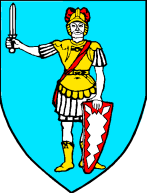 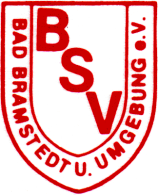 AufnahmeantragDie Betriebssportgemeinschaft (BSG) / Freizeitsportgemeinschaft (FSG): _______________________________________________________________________Name der BSG / FSG_______________________________________________________________________Leiter der BSG / FSG_______________________________________________________________________Anschrift der BSG / FSG_______________________________________________________________________Telefon / Handy / E-Mailbeantragt hiermit, die Aufnahme als Mitglied im Betriebssportverband Bad Bramstedt e.V.Für die Mitgliedschaft gilt die Satzung des Betriebssportverbandes Bad Bramstedt und Umgebung e. V. in der jeweils gültigen Fassung.  Die Satzung des Verbandes kann beim Sportwart des BSV Bad Bramstedt angefordert werden und ist im Internet unter www.bsv-badbramstedt.de veröffentlicht.Die Verarbeitung personenbezogener Daten erfolgt nach Art 6, Abs. 1f  der DSGVO. Die personenbezogenen Daten werden für die Dauer der Mitgliedschaft erhoben. Mit Beendigung der Mitgliedschaft werden personenbezogende Daten gelöscht bzw. werden die Daten dann gelöscht, wenn Beitragsrückstände oder andere Forderungen seitens des Vereins beglichen worden. Das Mitglied hat das Recht auf Auskunft über die personenbezogenen Daten. Das Mitglied hat das Recht auf Berichtigung, Löschung und Einschränkung personenbezogener Daten sowie das Recht auf Datenübertragbarkeit. Wird der Verarbeitung personenbezogender Daten widersprochen, dann ist eine Mitgliedschaft ausgeschlossen. Es besteht das Recht auf Beschwerde beim Unabhängigen Landeszentrum für Datenschutz Schleswig-Holstein, Postfach 71 16, 24171 Kiel, E-Mail: mail@datenschutzzentrum.de.Die Kündigungsfrist beträgt 3 Monate zum Jahresende. Das Geschäftsjahr ist das Kalenderjahr. Bereits gezahlte Beiträge werden nicht erstattet.Unterschrift : 	Beginn der Mitgliedschaft :		_____________________Anzahl der Mitglieder der BSG/FSG : 	_____________________Der Verbandsbeitrag für jedes Kalenderjahr beträgt:Grundbeitrag für die BSG/FSG :	60,00 €Beitrag pro Mitglied der BSG/FSG :	0,85 €Beitrag für Sportversicherung pro Mitglied :	1,70 € Der Unterzeichner bestätigt, dass sich Betriebsangehörige zu einer Sportgemeinschaft zusammengeschlossen und im Einvernehmen mit der Firmenleitung diese BSG/FSG gebildet haben.Bad Bramstedt, den(Leiter der BSG/FSG)